Name _________________________________     Period ________________     _________ / 30Pedigree Review Worksheet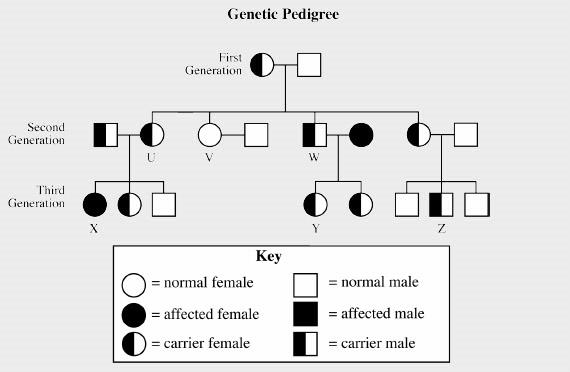 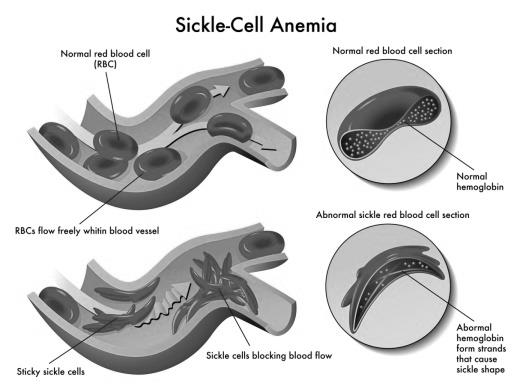 How many generations are shown on this pedigree? 3Which parent in the first generation has sickle cell anemia? NeitherHow many children were born in the 2nd generation? 4How many individuals in the 2nd generation are carriers for sickle cell anemia? 4How many offspring in the 3rd generation have sickle cell anemia? 1   How many are carriers? 4Is sickle cell anemia a sex-linked trait? No   How do you know? Sickle cell anemia is autosomal recessive. Both males and females can be carriers.Is the gene for sickle cell anemia likely to be dominant or recessive? Recessive Explain your answer. The F1 and F2 generations can be carriers, but none exhibit the disease.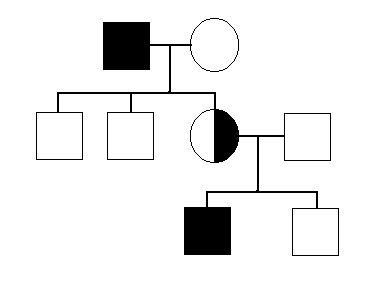 What do circles represent? FemalesWhat do squares represent? MalesWhat do the colored squares represent? Affected or exhibiting the trait/diseaseWhat does a horizontal line between a circle and square represent? MarriedWhat does a vertical line represent? OffspringWhat does the half shaded circle represent? CarrierHow are several children from a marriage represented? Along a horizontal lineIs this a dominant, recessive, or sex-linked trait? DominantBelow is part of the pedigree of Queen Victoria of England. This pedigree represents the occurrence of hemophilia in her family. Only some of her family members have been included. 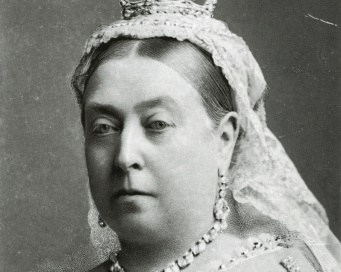 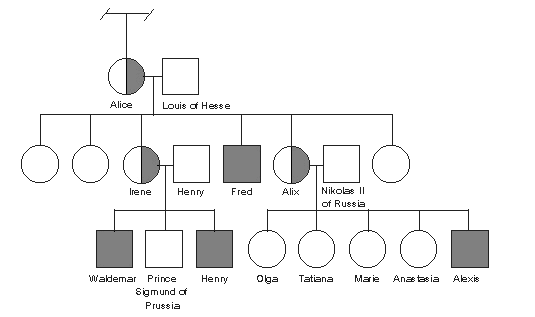 How many male grandchildren were hemophiliacs? 1How many of the great-grandchildren were hemophiliacs? 3      How many were girls? 0      How many were boys? 3Is it more likely for males or females to get hemophilia? Males      Explain your answer. Females were either carriers or unaffected entirely. According to the pedigree chart, no females had the disease.Why were all the carriers in Queen Victoria’s family female? Hemophilia is caused by a recessive allele found only on the x chromosome. A female has two x chromosomes. A male only has 1 x chromosome. Therefore, a male needs only one recessive allele to have hemophilia, while a female needs two recessive alleles. As a result, hemophilia is much more common in males.How are pedigrees helpful in determining family traits? A pedigree chart is a diagram that shows the occurrence and appearance (phenotypes) of a particular gene from one generation to the next, which can help predict future outcomes.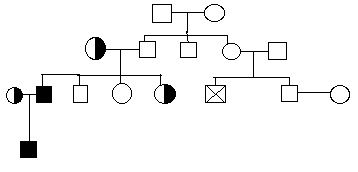 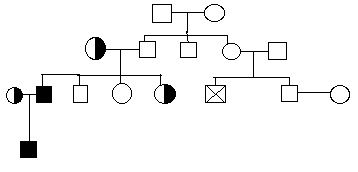 Hemophilia is a sex-linked disease.  If “X” represented in this pedigree is a male child, what is the probability that he will be affected with the disease?0%50%25%100%How many affected individuals are shown in this pedigree?4321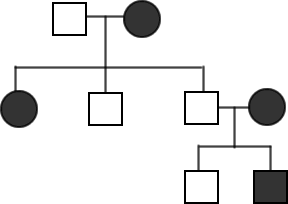 Albinism results in the body being unable to make a protein needed for production of melanin, which gives up our skin, hair, and eye pigment.  According to this pedigree, what kind of trait is albinism?operonrecessivedominantsex-linkedBased on this pedigree, how would you describe the mother labeled X?affectedlivingcarriernormal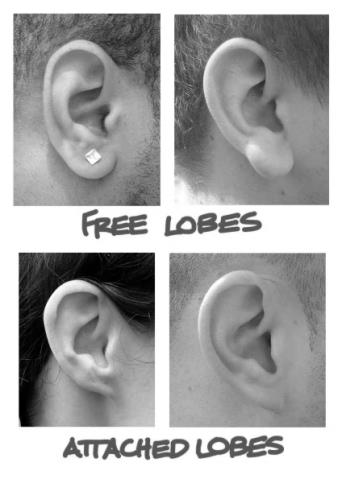 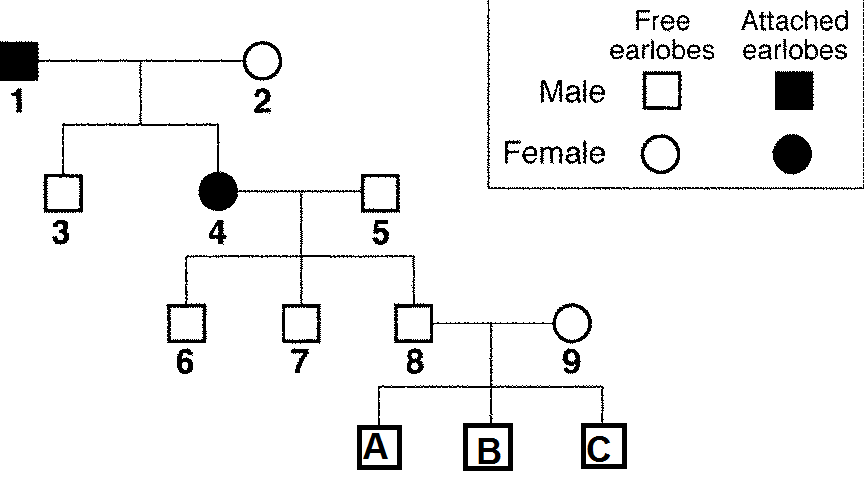 In this pedigree, is individual 2 homozygous or heterozygous? Homozygous recessiveHow many children of individuals 4 and 5 have attached earlobes? 3Can you be certain of the genotype of individual 5? Yes Explain Attached earlobes are recessive. If he were heterozygous, he would exhibit the trait.Predict the genotype and phenotype of individual A. Homozygous recessive; attached earlobesAre any of the descendants of individuals 1 and 2 homozygous for free earlobes? Yes - #3 Do you have attached or free earlobes?  ______________   What is your genotype? ______________